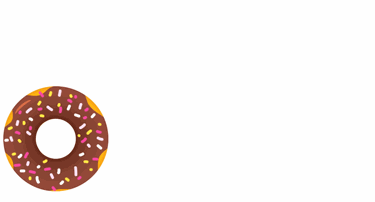 JELOVNIK 5.2.202. – 9.2.2021.    DORUČAK RUČAK UŽINA Ponedjeljak    KRUHMASLACSALAMAMLIJEKOJUNEĆE ŠNICLE U UMAKUTJESTENINA PENNEKRUHSEZONSKO VOĆE    Utorak         KRUHNUTELLAKAKAOVARIVO OD GRAŠKA S PURETINOMKRUHŠTRUDEL – SIR  Srijeda       KUKURUZNI KRUHMLIJEČNI NAMAZJOGURTPILEĆA JUHA-  POHANA PILETINA -  RIŽA S MRKVOM-  BANANA SEZONSKO VOĆE  Četvrtak     ČOKOLADNE PAHULJICE SARMA S PIRE KRUMPIROM- KRUH- PUDINGPUDING      Petak      ČAJSLANAC RIBLJA JUHA- PANIRANI OSLIĆ- KRUMPIR SALATASEZONSKO VOĆE